16. Grupa „Misie”     19.05.2020.Temat kompleksowy: Święto mamy i taty.Temat dnia: Mój tata.- Zabawa paluszkowa  – „Grota misia”Tu jest grota, (pokazujemy pięść)
w środku miś. (zginamy kciuk i chowamy  pod złożone palce)
Proszę, misiu, na dwór wyjdź, (stukamy w pięść)
O! Wyszedł miś. (wysuwamy kciuk)- Piosenka na powitanie „Dzień dobry”Witaj (imię dziecka), witaj (imię), Jak się masz, jak się masz,Wszyscy cię witamy, wszyscy cię witamy,Bądź wśród nas, bądź wśród nas. - zestaw ćwiczeń porannych nr 36„Marsz w sadzie” – dzieci maszerują w rytm wystukiwany na instrumencie ( można klaskać).„Zrywamy jabłka” – dzieci stoją, na hasło „zrywamy jabłka” – podskakują wysoko w górę.„Jabłka na trawie” – dzieci leżą na plecach, na hasło „jabłka turlają się po trawie w lewo, w prawo”, turlają się w odpowiednią stronę.„Jabłka spadają” – dzieci stoją, na hasło „jabłka spadają” – kucają, obejmując rękami kolana, głowa opuszczona na kolana.„Powrót z sadu” – dzieci  biegną w rytm wystukiwany na instrumencie            ( można klaskać).- 1. „Wesoły tata” – praca z wierszem – doskonalenie umiejętności słuchania            i wypowiadania się. Wiersz „Wesoły tata”  Piotr PollakMój tata jest niepoważny,ciągle się ze mnie śmieje.Kiedy ja mówię:- Wciąż rosnę!On mówi:- Skąd, ty malejesz!Nie lubisz kaszy na mleku,zostawiasz ser i warzywa,więc wcale nie rośniesz, nie tyjesz,tylko wciąż ciebie ubywa!Staniesz się taki malutki,że w krasnoludka się zmienisz,będziesz się kąpać w akwariumi drzemać w mojej kieszeni.Nie pójdziesz na spacer z pieskiem,tylko z chomikiem lub myszką.Ja na to:- Dobrze tato,jutro na obiad zjem wszystko.Ale ty razem ze mnąchrup marchew i sałatę,bo jak się zmienię w zająca,chcę mieć zająca tatę.  O czym był wiersz?Kto wystąpił w wierszu?Z czego śmiał się tata chłopca?Dlaczego chłopiec chciał, żeby tata jadł z nim marchew i sałatę?W czym chcesz naśladować swojego tatę?Piosenka „Tata potrzebny jest” https://www.youtube.com/watch?v=wdIW1gslor4„Słoneczko z tatą” – poszerzenie słownika o przymiotniki związane                   z określaniem osób.  Dzieci podają przymiotniki, kojarzące się z tym słowem, zapisujemy je.TATA „Mój tata” – technika niedokończonych zdań. Dzieci kończą zdania:Mój tata jest….Mój tata lubi….Mój tata nie lubi….Ulubionym kolorem mojego taty jest….Z tata lubię najbardziej….Mój tata jest najlepszy, ponieważ….- wykonaj ćwiczenie z KP4.23 – doskonalenie umiejętności opisu i rozwój zdolności grafomotorycznych, budowanie wypowiedzi.- „Zawody tatusiów” – opowiadanie o zawodach ojców.Czy Twój tata pracuje zawodowo?Jaki zawód wykonuje?Na czym polega jego praca?„Kalambury” – jedna osoba pokazuje czynność, druga odgaduje co ona robi. Zamiana ról.„Tata w pracy” – rysowanie kredkami. Utrwalenie nazw zawodów.- 2.  zestaw ćwiczeń gimnastycznych nr 36 – ćwiczenia poprawiające wydajność fizyczną.„Zwierzęta” – dzieci przemieszcza się w różnych kierunkach, naśladując ruchy i odgłosy zwierząt (kot, pies, kura, kaczka…)„Łódka taty” – dzieci naśladują falujące morze, burzę (tupią i klepie się po udach), kołyszącą się łódkę.„Taniec dla rodziców” – taniec do dowolnej melodii na gazecie.„Rodzinne zawody” – rzucamy piłkami do kosza. Wygrywa ten, kto więcej razy trafi do kosza.„Kolanko” – rzucamy piłkę do wybranej osoby. Jeśli jej nie złapie, klęka na kolano. Gdy złapie piłkę, może wstać.- „Zakładka dla tatusia” – wykonanie zakładki do książki z bloku technicznego. Dziecko wycina zakładkę, narysowaną przez rodzica. Ozdabia według swojego pomysłu.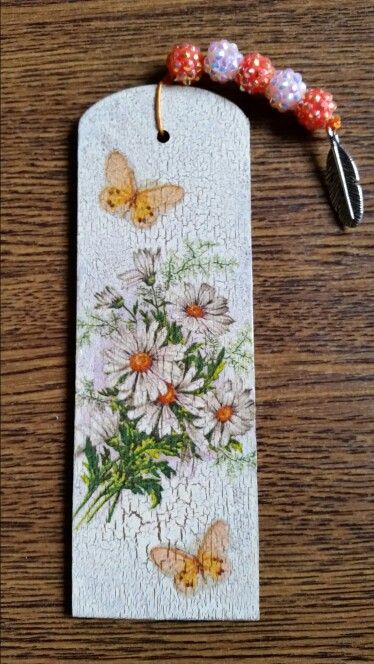 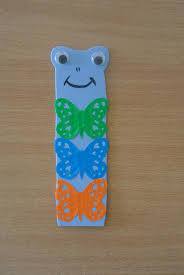 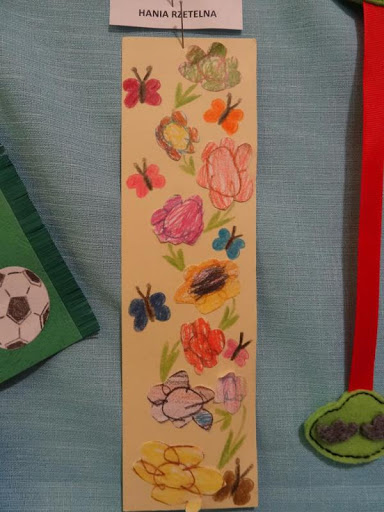 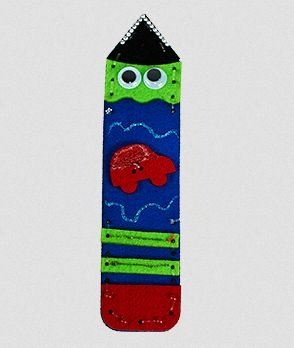 - „Głoska t” – zabawa w tworzenie słów. Dziecko podaje nazwy przedmiotów na  głoskę „t”. Rysuje wybrane słowo.